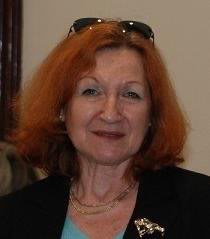 Schadt Mária - elnök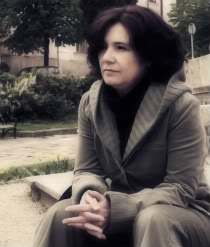 Gáspár Gabriella - alelnök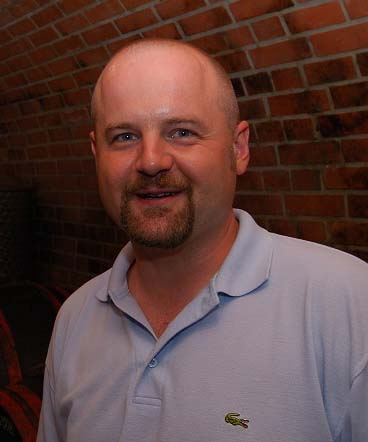 Ragadics Tamás - alelnök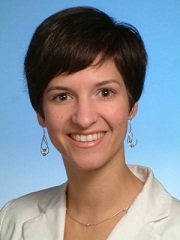 Pótó Zsuzsanna - gazdasági koordinátor